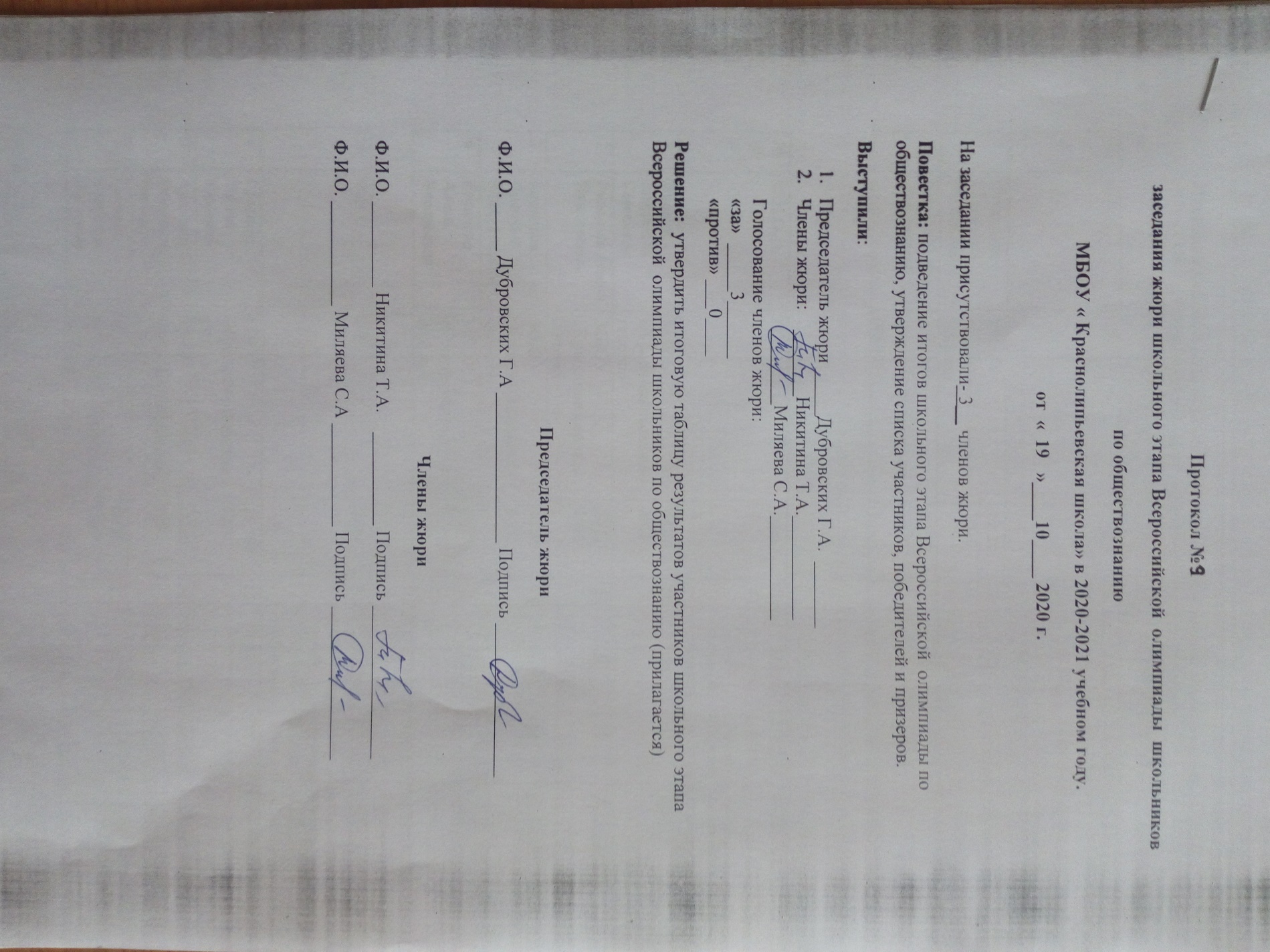 Итоговая таблица результатов участников школьного этапа Всероссийской  олимпиады школьников по обществознанию  МБОУ «Краснолипьевская школа», которая проходила с 12.10.2020 г. по 18.10.2020г.№ п/пФ.И.О.ОУДатаКлассМаксимальная суммабалловНабраннаясуммабалловПобедитель,призер,участник1Стукалова Екатерина МаксимовнаМБОУ «Краснолипьевская школа»12.10.202077517участник2Ушаков Антон АлексеевичМБОУ «Краснолипьевская школа»12.10.202077513участник№ п/пФ.И.О.ОУДатаКлассМаксимальная суммабалловНабраннаясуммабалловПобедитель,призер,участник1Иволгина Елизавета СергеевнаМБОУ «Краснолипьевская школа»14.10.20201011053призер2Рыжкова Алина НиколаевнаМБОУ «Краснолипьевская школа»14.10.20201011050участник3Гончаров Дмитрий АлександровичМБОУ «Краснолипьевская школа»14.10.20201011038призер4Ковалева Алина ВасильевнаМБОУ «Краснолипьевская школа»14.10.20201011015участник№ п/пФ.И.О.ОУДатаКлассМаксимальная суммабалловНабраннаясуммабалловПобедитель,призер,участник1Гришина Мария ЮрьевнаМБОУ «Краснолипьевская школа»15.10.20201111070победитель2Анохина Екатерина ИвановнаМБОУ «Краснолипьевская школа»15.10.20201111044призер3Саввина Кристина ИвановнаМБОУ «Краснолипьевская школа»15.10.20201111025участник